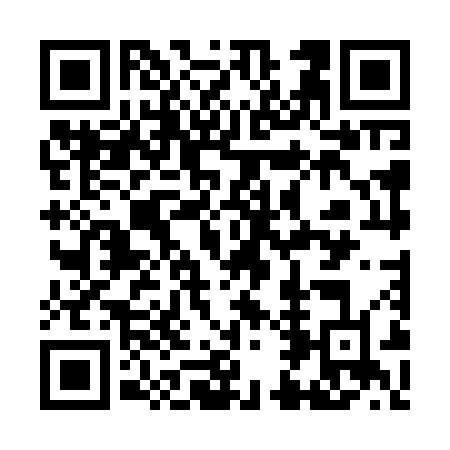 Prayer times for Cheongsong County, South KoreaWed 1 May 2024 - Fri 31 May 2024High Latitude Method: NonePrayer Calculation Method: Muslim World LeagueAsar Calculation Method: ShafiPrayer times provided by https://www.salahtimes.comDateDayFajrSunriseDhuhrAsrMaghribIsha1Wed3:545:3012:214:077:128:422Thu3:535:2912:214:077:138:433Fri3:515:2812:214:077:148:454Sat3:505:2712:214:077:148:465Sun3:485:2612:204:077:158:476Mon3:475:2512:204:087:168:487Tue3:465:2412:204:087:178:498Wed3:445:2312:204:087:188:519Thu3:435:2212:204:087:198:5210Fri3:425:2112:204:087:208:5311Sat3:405:2012:204:087:208:5412Sun3:395:2012:204:087:218:5513Mon3:385:1912:204:097:228:5714Tue3:375:1812:204:097:238:5815Wed3:355:1712:204:097:248:5916Thu3:345:1612:204:097:259:0017Fri3:335:1512:204:097:259:0118Sat3:325:1512:204:097:269:0319Sun3:315:1412:204:107:279:0420Mon3:305:1312:204:107:289:0521Tue3:295:1312:204:107:289:0622Wed3:285:1212:204:107:299:0723Thu3:275:1112:214:107:309:0824Fri3:265:1112:214:107:319:0925Sat3:255:1012:214:117:329:1026Sun3:245:1012:214:117:329:1127Mon3:235:0912:214:117:339:1228Tue3:225:0912:214:117:349:1329Wed3:225:0812:214:117:349:1430Thu3:215:0812:214:127:359:1531Fri3:205:0812:224:127:369:16